Institute of Environmental Engineering & ManagementTo be filed in by the ____________________ Batch student:SUBJECT:	REQUEST FOR CONDONATION IN ATTENDANCE  Name of the student:	____________________________________________________________Fathers Name:____________________________________ Surname_____________________Roll No: ____________________ Semester _______________Year_______________________Details of Shorted in Attendance:Genuine reason for short in attendance:___________________________________________________________________________________________________________________________ (Please, use additional sheet if necessary & support your statement with evidence, if any)Signature of Student: ____________________ 			      Date: ________________----------------------------------------------------------------------------------------------------------------------OFFICE USE ONLYDIRECTOR OFFICE:Comments of the Directior:_____________________________________________________________________________________________________________________________________Signature & Seal of the DIRECTOR ________________________		      Date: ________________CONCERN DEAN OFFICE:Remarks of the Dean, Faculty of Architecture & Civil Engineering  ____________________________________________________________________________________________________________________________________________________________Signature & Seal of the DEAN ________________________		       Dated________________DEAN FACULTY OF ARCHITECTURE & CIVIL ENGINEERING: (NOMINEE OF VICE CHANCELLOR)Whether Condonation is allowed?  Signature & Seal of the Nominee of Vice Chancellor ____________________       Date: _______________	Mehran University Of Engineering & Technology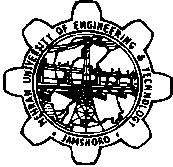      Internal office memo                                                                                  FRM-001/00/QSP-006								           Dec. 01, 2006% of attendance _________ % Short in attendance_________% of attendance _________ % Short in attendance_________% of attendance _________ % Short in attendance_________% of attendance _________ % Short in attendance_________YesNo